Vegan ‘Queso’TEJAL RAOYIELD2 cups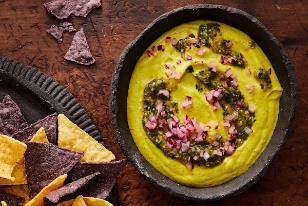 For best results, make sure to thoroughly toast the cashews, char the vegetables and blend until the dip is completely smooth.INGREDIENTSFOR THE TOMATILLO SALSA:6 ounces tomatillos, husked and rinsed1 serrano chile1 shallot3 garlic cloves Fine sea salt½ bunch cilantro, coarsely choppedFOR THE CASHEW “QUESO”:1 cup raw cashews1 chipotle pepper in adobo¾ cup to 1 1/4 cups unsweetened almond milk½ teaspoon ground turmeric1 teaspoon kosher saltFOR SERVING:1 tablespoon finely chopped red onion, for garnish1 tablespoon finely chopped cilantro, for garnish Tortilla chipsPREPARATION	Make the salsa: Put the tomatillos, chile, shallot and garlic on a foil-lined baking sheet and sprinkle with salt. Broil until the vegetables are charred and soft, turning halfway through, about 10 minutes. Once slightly cooled, transfer to a blender or food processor, add the cilantro and purée until smooth. (Reserve a few tablespoons salsa for garnish and leave the remaining salsa in the blender, as you’ll add more queso ingredients to it in a few minutes.)	Make the queso: Toast the cashews in a large skillet over medium heat, shaking the pan occasionally, until the cashews are a light golden brown and fragrant, about 10 minutes. Remove from heat and set aside to cool slightly.	Once cooled, add the cashews, chipotle pepper, 3/4 cup almond milk, turmeric and salt to the tomatillo mixture in the blender, and purée until smooth. Add more almond milk as needed to get a smooth consistency, but be careful not to add too much or the dip will be too thin. Taste and adjust seasoning with salt, if needed.	Transfer the cashew queso to a bowl, drizzle with the reserved tomatillo salsa and garnish with chopped onion and cilantro. Serve warm with tortilla chips.